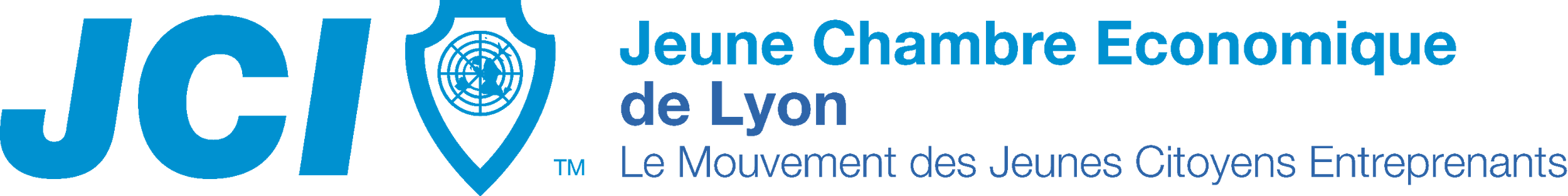 TROPHÉES JEAN GAUDRYAPPEL A CANDIDATUREdu 13/07/2016 au 25/09/2016Récompenser les valeurs humanistes des jeunes dirigeants d’entreprise Edition 2016DOSSIER DE CANDIDATURELe contexte du concoursLa Jeune Chambre Économique de Lyon souhaite récompenser des jeunes chefs d’entreprise (H/F) exemplaires, âgés de 18 à 40 ans, implantés dans le département du Rhône et rendre ainsi hommage à son ancien président Jean Gaudry, avisé et militant reconnu pour son humanisme et son engagement civique.Ainsi les Trophées Jean Gaudry, d’une valeur de 500€ chacun, seront remis :à un chef d’entreprise de l'Economie Sociale et Solidaire - Trophée Jean Gaudry catégorie “ESS”à un chef d’entreprise promouvant la citoyenneté dans son entreprise - Trophée Jean Gaudry catégorie “Engagement Citoyen”à un chef d’entreprise s’engageant dans une action promouvant la paix - Trophée Jean Gaudry “Innovation pour la paix”Les gagnants seront intégrés au Club des Partenaires de la Jeune Chambre Économique de Lyon et seront mis en avant dans l’ensemble des supports de l’association pendant une année. Ils seront également présentés au concours national organisé par la Jeune Chambre Economique Française, qui les évaluera à son tour et décidera de valider leur candidature.MODE D’EMPLOI POUR PARTICIPERPour établir votre dossier, veillez à :1/ Lire le règlement des Trophées Jean Gaudry2/ Remplir le dossier de candidature3/ Décrire votre entreprise en suivant le plan indiqué dans les pages suivantes4/ Joindre tous les documents ou plaquettes permettant de mieux mettre en valeur votre projet5/ Adresser votre dossier de candidature par mail à l’adresse : partenariat@jce-lyon.org DATE LIMITE DE DEPOT DES DOSSIERS 25/09/2016 MINUITNOUS VOUS CONSEILLONS DE LIRE ATTENTIVEMENT LE RÈGLEMENT AVANT DE REMPLIR LE FORMULAIRECandidatureDans quelle catégorie souhaitez-vous participer ?□ Trophée de Économie Sociale et Solidaire □ Trophée de l’Engagement Citoyen□ Trophée Innovation pour la paix I. L’ENTREPRISE1. CoordonnéesNom de l’entreprise : Sigle : Adresse du siège social :Adresse postale (si différente) :Tél : Email : 					Site Internet : 2. StatutStatut juridique :Numéro SIRET (14 chiffres) : Nombre de salariés :  Date de création : Activité détaillée de l’entreprise : 3. Situation financière :Résultat net de l’entreprise 2015 : Chiffre d’affaires 2015 :  Vous joindrez au dossier les pièces comptables attestant de cette situation.II. LE CHEF D’ENTREPRISE (F/H)1.Etat civilNom : Prénom : Email : Tél :  Date de naissance : Situation familiale : 2.Parcours de formation et professionnel Diplôme(s) obtenu(s) : ----Expériences professionnelles : ---Engagement associatif : _____________________________________________________________________________________________________________________________________________________________________________________________________________________________3.Quelles sont les raisons de votre candidature au concours ?(10 lignes maximum)____________________________________________________________________________________________________________________________________________________________________________________________________________________________________________________________________________________________________________________________________________________________________________________________________________________________________________________________________________________________________________________________________________________________________________________________________________________________________________________________________________________________________________________________________________________________________4.Comment percevez-vous votre rôle de chef d’entreprise ?(10 lignes maximum)____________________________________________________________________________________________________________________________________________________________________________________________________________________________________________________________________________________________________________________________________________________________________________________________________________________________________________________________________________________________________________________________________________________________________________________________________________________________________________________________________________________________________________________________________________________________________5.Quelles sont les valeurs que vous portez au sein de votre entreprise et comment les appliquez-vous au quotidien ?(10 lignes maximum)____________________________________________________________________________________________________________________________________________________________________________________________________________________________________________________________________________________________________________________________________________________________________________________________________________________________________________________________________________________________________________________________________________________________________________________________________________________________________________________________________________________________________________________________________________________________________III. LA CANDIDATURE AU CONCOURSPour le Trophée “Economie Sociale et Solidaire”1. Décrivez-nous l’activité de votre entreprise ?(10 lignes maximum)____________________________________________________________________________________________________________________________________________________________________________________________________________________________________________________________________________________________________________________________________________________________________________________________________________________________________________________________________________________________________________________________________________________________________________________________________________________________________________________________________________________________________________________________________________________________________2.  Quelle ambition poursuivez-vous ? En particulier sur les deux sujets cibles du Trophée : pouvoir d’agir des jeunes et démocratie au sein de l’entreprise ?(10 lignes maximum)____________________________________________________________________________________________________________________________________________________________________________________________________________________________________________________________________________________________________________________________________________________________________________________________________________________________________________________________________________________________________________________________________________________________________________________________________________________________________________________________________________________________________________________________________________________________________4. Quel impact l’appartenance de votre entreprise à l’ESS a-t-elle sur votre fonctionnement au quotidien ? En particulier sur les deux sujets cibles du Trophée : pouvoir d’agir des jeunes et démocratie au sein de l’entreprise ? (10 lignes maximum)__________________________________________________________________________________________________________________________________________________________________________________________________________________________________________________________________________________________________________3. Quel impact (économique, social et solidaire) votre entreprise a-t-elle sur le territoire ? (10 lignes maximum)____________________________________________________________________________________________________________________________________________________________________________________________________________________________________________________________________________________________________________________________________________________________________________________________________________________________________________________________Pour le Trophée “Engagement Citoyen”1. Comment intégrez-vous la notion d’engagement citoyen au sein de votre entreprise ?(10 lignes maximum)___________________________________________________________________________________________________________________________________________________________________________________________________________________________________________________________________________________________________________________________________________________________________________________________________________________________________________________________________________________________________________________________________________________________________________________________________________________________________________________________________________________________________________________________________________________________________2. Quel impact cela a-t-il sur votre entreprise et vos salariés?(10 lignes maximum)____________________________________________________________________________________________________________________________________________________________________________________________________________________________________________________________________________________________________________________________________________________________________________________________________________________________________________________________________________________________________________________________________________________________________________________________________________________________________________________________________________________________________________________________________________________________________Pour le Trophée Innovation en faveur de la paix1. Décrivez-nous quelles sont les innovations en faveur de la paix développées par votre entreprise ?____________________________________________________________________________________________________________________________________________________________________________________________________________________________________________________________________________________________________________________________________________________________________________________________________________________________________________________________________________________________________________________________________________________________________________________________________________________________________________________________________________________________________________________________________________________________________2. Quel impact cela a t-il ou est attendu ?____________________________________________________________________________________________________________________________________________________________________________________________________________________________________________________________________________________________________________________________________________________________________________________________________________________________________________________________________________________________________________________________________________________________________________________________________________________________________________________________________________________________________________________________________________________________________Pour l'ensemble des Trophées1. Quels sont vos trois mots ou votre citation pour définir l'humanisme ?____________________________________________________________________________________________________________________________________________________________________________________________________________________________________________________________________________________________________________________________________________________________________________________________________________________________________________________________________________________________________________________________________________________________________________________________________________________________________________________________________________________________________________________________________________________________________2. Pensez-vous faire preuve d’humanisme au quotidien auprès de votre réseau interne (salariés) et/ou externe (clients/partenaires) ? Si oui, citez-nous des actions/réalisations qui symbolisent cette qualité :____________________________________________________________________________________________________________________________________________________________________________________________________________________________________________________________________________________________________________________________________________________________________________________________________________________________________________________________________________________________________________________________________________________________________________________________________________________________________________________________________________________________________________________________________________________________________UTILISATION DE LA DOTATION FINANCIÈRE1. ValorisationSi vous êtes récompensé(e) par la Jeune Chambre Économique de Lyon, quelle utilisation ferez-vous de la dotation ?________________________________________________________________________________________________________________________________________________________________________________________________________________________________________________________________________________________________________2. Obligation de publicitéL’obtention d’un montant financier par la Jeune Chambre Économique de Lyon dans le cadre du concours de la jeune entreprise exemplaire  implique en contrepartie de mettre en évidence sa participation financière. Cette obligation se traduit pour le bénéficiaire par l’apposition de la mention du soutien financier de la Jeune Chambre Économique de Lyon et d’inclure le logo de la Jeune Chambre Économique de Lyon sur tout support écrit ou visuel relatif au prix remporté. Exemple de texte : Ce prix… a fait l’objet d’un soutien financier de la part de la Jeune Chambre Économique de Lyon dans le cadre du concours de la jeune entreprise exemplaire en 2016. 2. Comment avez-vous pris connaissance de l’appel à candidature ?- Internet (précisez quel site) : _________________________________________________- «Bouche à oreille» / réseau : ______________________________________________________- Autre (précisez) : ________________________________________________________________BON POUR ACCORD *Fait à *                      , le *                       par (nom et prénom du signataire) * Signature* A remplir obligatoirement. Attention, l'envoi de ce dossier (par mail) vaut signature et acceptation des termes du règlement de cet appel à projet consultable en PJ.